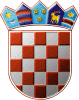 REPUBLIKA HRVATSKAOPĆINSKO IZBORNO POVJERENSTVO	OPĆINE MATULJI KLASA: 013-01/21-01/0001	URBROJ: 2156-04-03/1-21-0006Matulji, 13.08.2021. Na osnovi članka 126. stavka 5. Zakona o lokalnim izborima („Narodne novine“, broj 144/12, 121/16, 98/19, 42/20 i 37/21), članka 42. stavka 2. podstavka 1. i 56. Zakona o financiranju političkih aktivnosti, izborne promidžbe i referenduma („Narodne novine“, broj 29/19 i 98/19, dalje: Zakon o financiranju) te Odluke Vlade Republike Hrvatske o visini naknade troškova izborne promidžbe za izbor općinskih načelnika, gradonačelnika i župana te njihovih zamjenika i za izbor zamjenika općinskih načelnika, gradonačelnika i župana iz reda pripadnika nacionalnih manjina, odnosno iz reda pripadnika hrvatskog naroda („Narodne novine“, broj 41/21) Općinsko izborno povjerenstvo Općine Matulji 10. kolovoza 2021., donijelo jeODLUKUo pravu na naknadu i visini naknade troškova izborne promidžbena izboru načelnika i zamjenika načelnika Općine Matulji 2021.I.Ovom Odlukom utvrđuje se pravo na naknadu i visina naknade troškova izborne promidžbe iz proračuna Općine Matulji kandidatima na izboru načelnika i zamjenika načelnika održanim u svibnju 2021. (dalje: izbori).II.Pravo na naknadu troškova iz točke I. ove Odluke, imaju kandidati koji su u skladu s Rezultatima izbora općinskog načelnika i zamjenika općinskog načelnika Općine Matulji (KLASA: 023-01/21-01/0003, URBROJ: 2156/04-03-1-21-0038 od 16. svibnja 2021.) i Konačnih rezultata drugog kruga glasovanja za izbor općinskog načelnika i zamjenika općinskog načelnika Općine Matulji provedenog 30. svibnja 2021. (KLASA: 023-01/21-01/0003, URBROJ: 2156/04-03-01/21-0060 od 4. lipnja 2021.) dobili najmanje 10% važećih glasova birača od ukupnog broja birača koji su izašli na izbore.Naknada troškova izborne promidžbe kandidatima iz stavka 1. ove točke određuje se razmjerno dobivenim glasovima, a visina naknade za najveći broj glasova kandidatu na izborima za prvi izborni krug iznosi 25.000,00 kuna. Naknada troškova izborne promidžbe u svakom narednom krugu izbora, raspoređuje se između kandidata na izborima koji su ušli u naredni krug izbora, razmjerno dobivenim glasovima, prema konačnim rezultatima izbora, a visina naknade za veći broj dobivenih glasova kandidata u svakom narednom krugu izbora određuje se u iznosu od 20% od iznosa naknade određenog u stavku 1. ove točke, dakle u iznosi od 5.000,00 kuna.Naknada troškova izborne promidžbe ne smije se isplatiti kandidatima iz stavka 1. ove točke u iznosu većem od ostvarenih troškova izborne promidžbe utvrđenom u Izvješću Državnog izbornog povjerenstva Republike Hrvatske o provedenom nadzoru financiranja izborne promidžbe na izborima načelnika i zamjenika načelnika Općine Matulji, KLASA: 013-06/21-06/29 URBROJ: 507-04/02-21-34 od 3. kolovoza 2021.III.U skladu s točkom II. ove Odluke pravo na naknadu troškova izborne promidžbe imaju sljedeći kandidati:Kandidat: VEDRAN KINKELAKandidat za zamjenika: EDUARD BAĆIĆPredlagatelj: SOCIJALDEMOKRATSKA PARTIJA HRVATSKE – SDPHRVATSKA STRANKA UMIROVLJENIKA - HSUu iznosu od 25.000,00 kuna za prvi izborni krug i 5.000,00 kuna za drugi izborni krug, dakle u ukupnom iznosu od 30.000,00 kuna.Kandidatkinja: ENI ŠEBALJKandidat za zamjenika: ARSEN SUŠANJKANDIDATI GRUPE BIRAČAu iznosu od 15.020,28 kuna za prvi izborni krug i 2.764,63 kuna za drugi izborni krug, dakle u ukupnom iznosu od 17.784,91 kuna.Kandidatkinja: IVA LETINAKandidat za zamjenika: IGOR BARAKPredlagatelj: HRVATSKA DEMOKRATSKA ZAJEDNICA - HDZu iznosu od 11.022,60 kuna za prvi izborni krug.Kandidat: MLADEN PRENCKandidat za zamjenika: DARJAN BUKOVIĆPredlagatelj: PRIMORSKO GORANSKI SAVEZ – PGS         AKCIJA MLADIH – AM         UNIJA KVARNERA - UNIJAu iznosu od 8.632,68 kuna za prvi izborni krug.IV.Naknada troškova izborne promidžbe isplaćuje se na poseban račun za financiranje izborne promidžbe kandidata za načelnika.V.Naknada troškova izborne promidžbe isplaćuje se iz proračuna Općine Matulji u roku od 15 dana od dana objave Izvješća iz točke II. stavka 2. ove Odluke. VI.Ova Odluka dostavlja se načelniku Općine Matulji na izvršenje.VII.Ova Odluka objavit će se na mrežnoj stranici Općine Matulji www.matulji.hr.   ZAMJENIK PREDSJEDNICEOPĆINSKOG IZBORNOG POVJERENSTVA         OPĆINE MATULJI         DANIJEL JERMANDOSTAVITI:Načelniku Općine MatuljiIzbornim sudionicima iz točke III. ove Odluke na adrese elektroničke pošte navedene u obrascu OLN 1 ili 2Ministarstvo financija, pisarnica@mfin.hrArhiva, ovdje